УКРАЇНАВиконавчий комітет Нетішинської міської радиХмельницької областіР О З П О Р Я Д Ж Е Н Н Я24.01.2023					Нетішин			         № 14/2023-рПро внесення змін до розпорядження міського голови від 12 грудня 2022 року № 245/2022-р «Про комісію з надання часткової компенсації вартості генераторів»Відповідно до пункту 20 частини 4 статті 42 Закону України «Про місцеве самоврядування в Україні», рішення виконавчого комітету Нетішинської міської ради від 08 грудня 2022 року № 441/2022 «Про затвердження порядку часткової компенсації вартості генераторів в умовах воєнного стану»:Унести до розпорядження міського голови 12 грудня 2022 року                                     № 245/2022-р «Про комісію з надання часткової компенсації вартості генераторів» такі зміни:- додаток до розпорядження викласти у новій редакції, що додається.Міський голова 							Олександр СУПРУНЮКДодатокдо розпорядження міського голови12.12.2022 № 245/2022-р(у редакції розпорядження  міського голови 24.01.2023 № 14/2023-р)СКЛАДкомісії з надання часткової компенсації вартості генераторівКеруючий справами виконавчого комітету міської ради								Любов ОЦАБРИКА Романюк Іван - секретар Нетішинської міської ради, голова комісії Заріцька Наталія- начальник управління економіки виконавчого комітету міської ради, заступник голови комісії Хотюк Олена- головний спеціаліст відділу з питань соціально-економічного розвитку управління економіки виконавчого комітету міської ради, секретар комісіїАндрущенко Ірина- директор КП НМР «Агенція місцевого розвитку» Захожа Наталія - начальник відділу бухгалтерського обліку апарату виконавчого комітету міської радиЮрчук Людмила- начальник відділу правового забезпечення апарату виконавчого комітету міської ради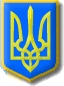 